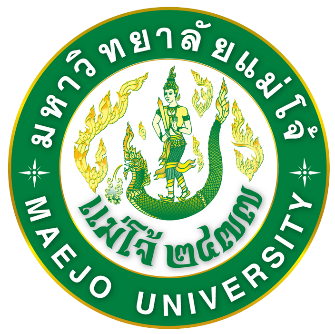 แผนงานโครงการที่นำไปสู่การปรับปรุงอย่างต่อเนื่องประจำปี 2562---------------		สำนักงานมหาวิทยาลัยมีการดำเนินโครงการ/กิจกรรมต่าง ๆ เพื่อขับเคลื่อนและสนับสนุนการดำเนินงานสำนักงานสีเขียว (Green Office) ของสำนักงานอธิการบดี ประจำปี 2562 โดยจัดทำเป็นโครงการในภาพรวม : โครงการสำนักงานสีเขียว (Green Office) วงเงิน 217,600 บาท (สองแสนหนึ่งหมื่นเจ็ดพันหกร้อยบาทถ้วน) ประกอบด้วยกิจกรรม			- รณรงค์ประหยัดพลังงาน ลดการใช้ทรัพยากร เพื่อช่วยลดปริมาณก๊าซเรือนกระจก วงเงิน 110,000 บาท (หนึ่งแสนหนึ่งหมื่นบาทถ้วน)			- รณรงค์ สร้างจิตสำนึกเกี่ยวกับ Green Office การคัดแยกขยะ ลดใช้พลังงาน วงเงิน 39,000 บาท (สามหมื่นเก้าพันบาทถ้วน)			- จัดตกแต่งภูมิทัศน์สำนักงานอธิการบดี วงเงิน 31,000 บาท (สามหมื่นหนึ่งพันบาทถ้วน)			- อบรมเกี่ยวกับสำนักงานสีเขียว (Green Office) วงเงิน 37,600 บาท (สามหมื่นเจ็ดพันหกร้อยบาทถ้วน)			ในส่วนของกิจกรรมรณรงค์ประหยัดพลังงาน ลดการใช้ทรัพยากร เพื่อช่วยลดปริมาณก๊าซเรือนกระจก สำนักงานอธิการบดี ได้นำมาจัดทำเป็นโครงการด้านสิ่งแวดล้อม ให้เป็นไปตามรูปแบบโครงการที่กำหนดไว้ในมาตรฐานการดำเนินการสำนักงานสีเขียว ปี 2562 และเพื่อให้การดำเนินการจัดการพลังงานของสำนักงานอธิการบดีมีประสิทธิภาพมากยิ่งขึ้น โดยใช้ชื่อ “โครงการจัดการพลังงานในสำนักงาน” วงเงิน 110,000 บาท (หนึ่งแสนหนึ่งหมื่นบาทถ้วน) วัตถุประสงค์เพื่อบันทึกข้อมูลปริมาณการใช้ไฟฟ้า สำหรับใช้ในการวางแผนลดหรือกำหนดแนวทางการใช้พลังงานไฟฟ้าห้องประชุม และสำนักงานอย่างเหมาะสมเพื่อลดค่าใช้จ่ายด้านพลังงานของหน่วยงานเพื่อสร้างจิตสำนึกในการลดการใช้พลังงานและใช้พลังงานอย่างมีประสิทธิภาพ-2-เป้าหมาย			1) ติดตั้งโปรแกรมพร้อมติดตั้งอุปกรณ์ชุดตรวจวัดปริมาณการใช้พลังงานไฟฟ้าระบบปรับอากาศ ห้องประชุม จำนวน 2 ชุด (ห้องประชุมสภามหาวิทยาลัย, ห้องประชุมสำนักงานอธิการบดี 5 ชั้น 5 อาคารสำนักงานอธิการบดี) 			2) ติดตั้งโปรแกรมพร้อมติดตั้งอุปกรณ์ชุดตรวจวัดปริมาณการใช้พลังงานไฟฟ้าระบบปรับอากาศ จำนวน 4 ชุด (กองการเจ้าหน้าที่ กองคลัง ห้องชุมสายโทรศัพท์ สถานีวิทยุ FM95.50)โครงการ/กิจกรรมอื่น ๆ ที่ได้มีการดำเนินการในการปรับปรุงสิ่งแวดล้อมในสำนักงาน เช่น1. การปรับเปลี่ยนพรมห้องผู้บริหารชั้น 2 เป็นปาร์เก้ เพื่อลดปัญหาการสะสมของฝุ่นบนพรมปูพื้น2. ดำเนินการรณรงค์และสื่อสารผ่านช่องทางต่าง ๆ อย่างต่อเนื่อง เช่น โปสเตอร์ จัดบอร์ดประชาสัมพันธ์ เว็บไซต์ https://psdgreenoffice. mju.ac.th/  Facebook กลุ่มไลน์ เป็นต้น  3. การดำเนินกิจกรรม Big Cleaning Day และกิจกรรม 5ส 4. การเข้ารับการสัมภาษณ์เกี่ยวกับการดำเนินกิจกรรมสำนักงานสีเขียวแก่ผู้ตรวจติดตามโดย บริษัทอิโคโนเวชั่น คอนชัลแตนท์จำกัด จากกรมส่งเสริมคุณภาพสิ่งแวดล้อม  ตามโครงการ "ประเมินผลการดำเนินงานสำนักงานสีเขียวที่เป็นมิตรกับสิ่งแวดล้อม (Green Office) เพื่อติดตามผลกระทบและความต่อเนื่องของการดำเนินงานของสำนักงานที่เข้าร่วมโครงการ เมื่อวันที่ 1 สิงหาคม 2562 เวลา 9.00 - 12.00 น. ณ ห้องประชุมสำนักงานอธิการบดี ชั้น 5 มหาวิทยาลัยแม่โจ้-----------------